Agenda Algemene Vergadering OSBO 18 mei 2022, aanvang 20.00 uur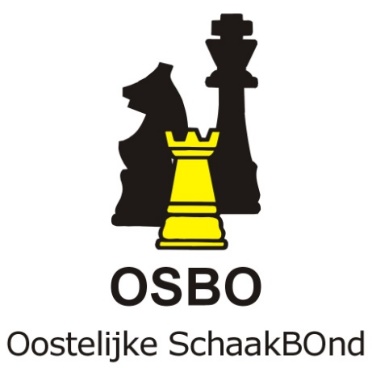 Locatie: Denksportcentrum, Dubbelbeek 24, 7333 NJ ApeldoornOpening en mededelingenConceptnotulen AV 30 juni 2021BestuurssamenstellingActualiseren OLAWebsiteJaarverslag 2020-2021Jaarrekening 2020-2021Begroting 2021-2022Competitie 2021-2022VacaturesJubilea OSBO en KNSBSamenwerking (SBO-SGS-OSBO)KNSB zakenRondvraagSluiting vergadering